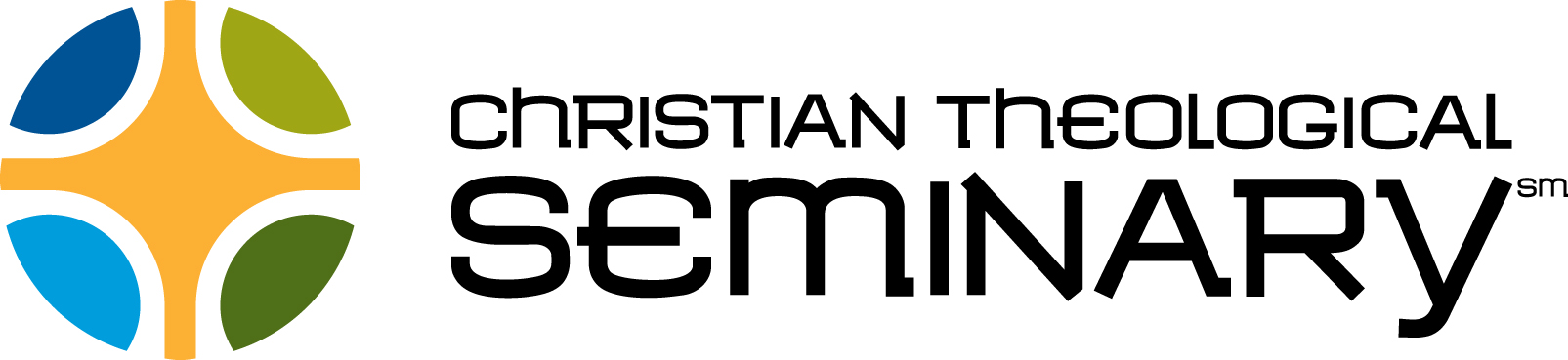 Note to media: Please check the list of recipients in the body of this release to see if a congregation(s) in your community is among award recipients. This release and a full list of recipients is available at www.cpx.cts.edu/renewal and www.lillyendowment.orgFOR IMMEDIATE RELEASESeptember 11, 2017Contact:	Robert Saler		317-931-2348 / rsaler@cts.eduChristian Theological Seminary Announces 146 Congregations Awarded Lilly Endowment 2017 National Clergy Renewal Program Grants 	Christian Theological Seminary, in its role of administering the Lilly Endowment National Clergy Renewal Program, has awarded grants to 146 congregations located in 37 states and the District of Columbia. The 2017 program allows congregations to support their pastors with the gift of extended time away from ministerial duties and responsibilities for reflection and renewal. Pastors use the respite from congregational leadership to engage in renewal experiences that often include travel, scholarly research and immersive experiences with different cultures and traditions.	Congregations awarded the National Clergy Renewal Program grants applied to the program to honor their pastors. Congregations in the 2017 program represent a diverse group that includes Protestant, Catholic, Orthodox, and nondenominational traditions. The congregations and pastors worked together to determine how they will use the grants to replenish, restore and renew their pastors’ ministries. Travel to domestic and international destinations and journeys into nature are popular activities for grant recipients. One pastor will travel to Africa to experience the vitality of missions work and spiritual life in that context, while another pastor will visit key sites from her childhood in order to weave together the narrative of her own formation in the faith. In addition to travel as a form of renewal, some pastors will use their time away from congregational leadership to engage in new spiritual disciplines, focus on time with loved ones and study topics that renew their excitement for preaching and congregational leadership. Study topics include congregations engaging vital outreach ministries in settings with changing neighborhood demographics and historical figures of Anglican history.Since Lilly Endowment introduced the National Clergy Renewal Program grants in 2000, more than 2,450 congregations across the nation have participated in the program. Congregations in the 2017 program received grants totaling more than $6.5 million. The grants recognize the tremendous amount of energy, time and leadership that pastors invest in their congregations.           “Lilly Endowment recognizes the important role that pastors play in shaping and guiding the work of Christian churches,” said Dr. Christopher L. Coble, the Endowment’s vice president for religion.  “We can think of no better way to honor these hardworking, faithful men and women than to help them step away from the demands of leadership for a brief period of rest and spiritual renewal.  We regularly hear that these renewal experiences are transformative for pastors, their families and their congregations.”Christian congregations were invited to apply for grants of up to $50,000. The application process was participatory in nature, involving congregations and their pastors in the design and development of the renewal experience. Up to $15,000 of the grant could be allocated to fund interim pastoral leadership, as well as renewal activities within the congregation. Pastors were encouraged to include their families in the renewal activities.The Rev. Dr. Robert Saler, director of the Lilly Endowment Clergy Renewal Programs at Christian Theological Seminary in Indianapolis, noted that the National Clergy Renewal Program leverages the reciprocal dynamics of support, trust and encouragement reflective of healthy congregations. “The program is designed to respect the innate human need for times of service and replenishment. It provides a means for congregations to express appreciation for their leaders’ service and respect for his or her health and energy for continued ministry,” Saler said. Christian Theological Seminary’s Center for Pastoral Excellence has administered the Lilly Endowment Clergy Renewal Programs since 2012. “At a time when society is experiencing unprecedented levels of change at ever increasing speeds, it is rewarding to offer programs that recognize the value of retreat and renewal,” Saler said. Award Recipients:ArkansasLittle Rock, AR – Second Baptist Church, the Rev. Preston CleggArizonaPhoenix, AZ – Faith Evangelical Lutheran Church, the Rev. Lara E. ForbesTucson, AZ – Grace Community Covenant Church, the Rev. David Stanton HillisCaliforniaAlbany, CA – Solano Community Church, the Rev. Andrew HoffmanAuburn, CA – The First Congregational Church of Auburn, United Church of Christ, the Rev. Daniel SpacekDavis, CA – Christ Church of Davis, the Rev. Eric DirksenGrover Beach, CA – First Presbyterian Church of Arroyo Grande	, the Rev. Andy RockLong Beach, CA – Fountain of Life Covenant Church, the Rev. John Edwin TeterLos Angeles, CA – St. Camillus Center for Spiritual Care, the Rev. Christopher PonnetMountain View, CA – Chinese Church in Christ Mountain View, the Rev. Beland HuangSan Diego, CA – Pacific Beach Christian Church, the Rev. Brian DalySan Diego, CA – Penasquitos Lutheran Church, the Rev. Sean KellySan Diego, CA – Pioneer Ocean View United Church of Christ, the Rev. Mary Sue BrookshireSan Francisco, CA – Golden Gate Christian Reformed Church, the Rev. Jack LumColoradoDenver, CO – Washington Park United Church of Christ, the Rev. Todd SmiedendorfFort Collins, CO – Heart of the Rockies Christian Church (Disciples of Christ), the Rev. Melissa St. ClairGreeley, CO – First Congregational Church, United Church of Christ, the Rev. Ben KonecnyLongmont, CO – The Journey of Longmont, the Rev. Richard EbbersMonument, CO – Tri-Lakes United Methodist Church, the Rev. Robert KaylorConnecticutBridgeport, CT – Mount Aery Baptist Church, the Rev. Anthony L BennettDistrict of ColumbiaWashington, DC – The District Church, the Rev.  Aaron GrahamFloridaCape Coral, FL – Grace United Methodist Church of Cape Coral Inc., the Rev. Wesley OldsIndialantic, FL – Eastminster Presbyterian Church, the Rev. Timothy Rogers-MartinMt. Dora, FL – St. Philip Lutheran Church, the Rev. Johan Arndt Anders BerghOviedo, FL – Covenant Presbyterian Church of Oviedo, Inc., the Rev. Randall Ray GreenwaldTallahassee, FL – St. John's Episcopal Church, the Rev. Abigail White MoonGeorgiaAtlanta, GA – Edgewood Church, Inc., the Revs. James Nathan & Carrie Lynn DeanAtlanta, GA – Village Church of East Atlanta, Inc., the Rev. Matthew ArmstrongIowaSioux Center, IA – Bethel Christian Reformed Church, the Rev. John LeeSteamboat Rock, IA – Steamboat Rock Baptist Church, the Rev. Harrison LippertIllinoisChicago, IL – Epiphany United Church of Christ of Chicago, the Rev. Kevin James McLemoreChicago, IL – Lincoln Park Presbyterian Church, the Rev. Beth Lynn BrownChicago, IL – St. Bartholomew Church in Archdiocese of Chicago, the Rev. Ricardo Castillo-CastilloEdwardsville, IL – First Christian Church of Edwardsville, the Rev. James BrooksHebron, IL – St. Johns Evangelical Lutheran Church of Hebron, the Rev. Sarah WilsonKentuckyLawrenceburg, KY – First Christian Church (Disciples of Christ), the Rev. Micki McHughLexington, KY – The Episcopal Church of St. Michael the Archangel, the Rev. Laurie BrockLexington, KY – Twin Pines Christian Church, the Rev. Bennie BraddickLouisville, KY – Saint Stephen Lutheran Church	, the Rev. Kerri McFarlandWilmore, KY – Wilmore Presbyterian Church, the Rev. Beth Garrod-LogsdonMassachusettsArlington, MA – Free Christian Church of Andover, the Rev. Jonathan PaulArlington, MA – The Church of Our Saviour, the Rev. Malia CrawfordDedham, MA – Fellowship Bible Church of Dedham, Inc., the Rev. Stephen Andrew JohnsonHamilton, MA – First Congregational Church of Hamilton, the Rev. Kevin BairdHingham, MA – Episcopal Parish of St. John the Evangelist, the Rev. Tim SchenckNorwood, MA – Grace Episcopal Church, the Rev. Robert John BrockmanRockport, MA – The First Congregational Church of Rockport, UCC, the Rev. Derek Peter van GuldenWestford, MA – St. Mark's Episcopal Church, the Rev. Suzanne WadeMarylandFallston, MD – Fallston Presbyterian Church, the Rev. Kimberly Secrist AshbyTownson, MD – The Church of the Good Shepherd, the Rev. Arianne Rice MainePortland, ME – Christ Church of Portland, the Rev. Mark PearsonWaterville, ME – Pleasant St. United Methodist Church, the Rev. Thomas BlackstoneMichiganAnn Arbor, MI – Church of the Good Shepherd, United Church of Christ, the Rev. Deborah Dean-WareAnn Arbor, MI – First Baptist Church of Ann Arbor, the Revs. Paul & Stacey Simpson DukeFarmington Hills, MI – Grace Chapel, EPC, the Rev. Douglas WalkerKalamazoo, MI – Haven Reformed Church, the Rev. Shawn Robert JohnsonKalamazoo, MI – Westwood Church of God – Kalamazoo, the Rev. William FergusonPetosky, MI – Cross of Christ Lutheran Church, ELCA, the Rev. Sherry Elizabeth McGuffinRockford, MI – Blythefield Christian Reformed Church, the Rev. Darrin Jay Brink CompagnerRockford, MI – First Congregational Church of Rockford, Michigan (United Church of Christ), the Rev. Laurel Jean TenHave-ChapmanSaint Joseph, MI – Christian Reformed Church of Saint Joseph, the Rev. John DeVriesSturgis, MI – First Presbyterian Church of Sturgis, Michigan, the Rev. Michael WicksZeeland, MI – Second Reformed Church	, the Rev. Karsten VoskuilMinneapolisHopkins, MN – Church of the Cross, the Rev. Christian RuchMinneapolis, MN – Community Covenant Church, the Rev. Luke SwansonMinneapolis, MN – Judson Memorial Baptist Church of Minneapolis, Minn, the Rev. Glen Travis NorvellMinneapolis, MN – Lake Nokomis Presbyterian Church, the Rev. Kara Kristen RootMinneapolis, MN – St. Paul's Evangelical Lutheran Church, the Revs. Luisa & Patrick Cabello HanselSaint Paul, MN – Saint John the Evangelist Episcopal Church, the Rev. Jered Weber-JohnsonMissouriBridgeton, MO – Arlington United Methodist, the Rev. Barbara PhiferDardenne Prairie, MO – Morning Star Church, the Rev. Charles SchreinerIndependence, MO – First Presbyterian Church of Independence, MO, the Rev. David Clark CarlsonUniontown, MO – Grace Lutheran Church, the Rev. Paul Richard WinninghamNorth CarolinaCharlotte, NC – Light of Christ United Methodist Church, the Rev. Marianne McMasters RomanatCharlotte, NC – Myers Park Presbyterian Church, the Rev. Julie Coffman HesterDavidson, NC – Church of the Good Shepherd, the Rev. Kyle Alexander WallaceElizabeth City, NC – Cann Memorial Presbyterian Church, the Rev. Elizabeth Mickey CluffNebraskaSeward, NE – St. John Lutheran Church, the Rev. Scott D. BruickNew HampshireRindge, NH – First Congregational Church and Society of Rindge, the Rev. David JadlockiNew JerseyMilford, NJ – Alexandria First Presbyterian Church of Mount Pleasant, the Rev. Nicholas HatchNutley, NJ – Vincent United Methodist Church, the Rev. David LeDucNew MexicoAlbuquerque, NM – Covenant Presbyterian Church, the Rev. Seth Niles FinchNew YorkBrooklyn, NY – St. Ann and the Holy Trinity Episcopal Church, the Rev. John Edward DenaroCambria Heights, NY – St. David's Episcopal Church, the Rev. Joshua Mastine NisbettCoopertown, NY – First Presbyeterian Church of Cooperstown, NY, the Rev. Elsie Armstrong RhodesFarmington, NY – Farmington United Methodist Church, the Rev. Jeff LongNew York, NY – Uptown Community Church, the Rev. Reyn CabinteRochester, NY – First Presbyterian Church, the Rev. Melissa Lynn DeRosiaRye, NY – Presbyterian Church in the Town of Rye, the Rev. Daniel LoveSuffern, NY – All Souls Community Church Inc., the Rev. William ReinmuthVestal, NY – Grace Point Church, the Rev. Kyle Dean KaurinWarsaw, NY – United Church of Warsaw, the Rev. Barbara ThereseOhioColumbus, OH – Columbus Mennonite Fellowship, the Rev. Joel MillerMacedonia, OH – Good Shepherd Christian Church (Disciples of Christ), the Rev. Melanie DelaneyMaumee, OH – First Presbyterian Church, the Rev. Clinton Wiley TolbertNapoleon, OH – St. Augustine Catholic Church, the Rev. J. Douglas GarandNorth Olmsted, OH – John Knox Presbyterian Church, the Rev. Susanne Meabon BendoraitisSidney, OH – Green View United Church of Christ, the Rev. Larry A. Grunden, Sr.Toledo, OH – Monroe Street United Methodist Church, the Rev. Larry ClarkWarren, OH – St. Paul Lutheran Church, the Rev. Ann Marie WintersOklahomaYukon, OK – Resurrection Lutheran Church, the Rev. Mark BorsethOregonBaker City, OR – First Presbyterian Church, the Rev. Kathryn NicoleLa Grande, OR – First Presbyterian Church, the Rev. Laura HudsonLake Oswego, OR – Mountain Park Church, the Rev. Gregg BorrorRedmond, OR – Zion Lutheran Church, the Rev. Eric BurtnessSalem, OR – Bridge Covenant Church, the Revs. Carmen & Scott Bensink LewisSalem, OR – St. Timothy's Episcopal Church, the Rev. Brandon Lee FilbertPennsylvaniaAmbler, PA – First Presbyterian Church of Ambler, the Rev. Ryan BalsanBeaver, PA – Park Presbyterian Church, the Rev. Mark BoydBristol, PA – Redemption Church of Bristol, Inc., the Rev. Gary AllowayErie, PA – First Alliance Church, the Rev. Robert HarrisHatboro, PA – Hatboro Baptist Church, the Rev. Douglas StrattonPhiladelphia, PA – George W South Memorial Church of the Advocate, the Rev. 	Renee McKenzie-HaywardPittsburgh, PA – Berkeley Hills Lutheran Church, the Rev. Scott Alan BrytePittsburgh, PA – Christ Community Church of the South Hills, the Rev. Terry TimmYardley, PA – Yardley United Methodist Church, the Rev. Cynthia Elizabeth SkripakRhode IslandWest Warwick, RI – Emanuel Evangelical Lutheran Church, the Rev. Todd StangeSouth CarolinaClemson, SC – Fort Hill Presbyterian Church (USA), the Rev. Laura ConradNinety Six, SC – St. Paul United Methodist Church, the Rev. Valerie MirebTennesseeMemphis, TN – Downtown Church Presbyterian, the Rev. Richard RievesMurfreesboro, TN – First Presbyterian Church, Murfreesboro, the Rev. John Austin Hinkle, Jr.TexasFlower Mound, TX – First Korean Baptist Church of Lewisville, the Rev. Kyung D. KimGalveston, TX – Trinity Episcopal Church, the Rev. Susan KennardHouston, TX – Christ Episcopal Church, the Rev. Arthur CallahamMarble Falls, TX – St. Peter's Lutheran Church, the Rev. Harold Wayne Vanicek, Jr.Rockwall, TX – First Presbyterian Church, the Rev. Cheryl A. TaylorRockwall, TX – Transformation Anglican Church, the Rev. Donald Rogers McLaneSan Antonio, TX – Crossroads Baptist Church of San Antonio, Texas – the Rev. Douglas Alan DiehlVirginiaPortsmouth, VA – Great Awakening, the Rev. Nanette HilliardPowhatan, VA – St. Luke's Episcopal Church, the Rev. Sandra B. KernerSpringfield, VA – St. Christopher's Episcopal Church, the Rev. Peter AckermanVirginia Beach, VA – Coastal Community Church, the Rev. William (Hank) BrooksWilliamsburg, VA – First Baptist Church, the Rev. Reginald DavisVermontBrattleboro, VT – St. Michael's Episcopal Church, the Rev. Mary LindquistWashingtonFerndale, WA – Christ Lutheran Church, the Rev. Jana SchofieldLacey, WA – St. Mark Lutheran Church, the Revs. Beth Ann & Eric Louis Utto-GalarneauMedina, WA – St. Thomas Episcopal Church, the Rev. Alexander BreckinridgeOlympia, WA – First Christian Church, the Rev. Amy LaCroixVancouver, WA – Columbia Presbyterian Church, the Rev. Matthew John Peyton OvertonWisconsinLa Crosse, WI – First Presbyterian Church of La Crosse, the Rev. Johnathan Taylor HaleyMadison, WI – St. Dunstan's Episcopal Church, the Rev. Miranda HassettOnalaska, WI – First Lutheran Church, the Rev. Karyn BodenschatzPewaukee, WI – Queen of Apostles Congregation, the Rev. Charles T. HanelSheboygan, WI – St. Peter Claver, the Rev. Paul FlissWashburn, WI – Messiah Lutheran Church, the Rev. Nancy J. HansonWyomingDubois, WY – Saint Thomas' Episcopal Church, the Rev. Melinda Denise BoboAbout Lilly Endowment Inc.
Lilly Endowment Inc. is an Indianapolis-based private philanthropic foundation created in 1937 by J.K. Lilly and his two sons, Eli and J.K. Jr., with gifts of stock in their pharmaceutical company.  The Endowment exists to support the causes of religion, education and community development.  Lilly Endowment’s religion grantmaking is designed to deepen and enrich the religious lives of American Christians.  It does this largely through initiatives to enhance and sustain the quality of ministry in American congregations and parishes.  More information can be found at www.lillyendowment.org. About Christian Theological Seminary
Located in Indianapolis, IN, Christian Theological Seminary (CTS) is a fully accredited ecumenical seminary, open to all, affiliated with the Christian Church (Disciples of Christ). It offers nine graduate-level degree programs, each rooted in a rich history of biblical scholarship, theological openness, and spiritual discernment. More than 30 denominations are represented among CTS faculty and students. Additional information about CTS is available at www.cts.edu.  SAMPLE NEWS RELEASE FOR RECIPIENTS OF GRANTS IN THE2017 NATIONAL CLERGY RENEWAL PROGRAMContact:	(Name)						For Immediate Release		(Telephone number 				(Date)		and/or email address and/or fax numbers)	(Name of church) has received a grant of (amount of the award) to enable its minister, (name), to participate in the 2017 National Clergy Renewal Program. (Name of Church) is one of 146 congregations across the United States selected to participate in this competitive grant program, which is funded by Lilly Endowment Inc. and administered by Christian Theological Seminary in Indianapolis. Established by the Endowment in 2000, the program’s grants allow Christian congregations to support their pastors with the gift of extended time away from their ministerial duties and responsibilities. 	Ministers whose congregations are awarded the grants use their time away from the demands of daily ministry to engage in reflection and renewal. The approach respects the “Sabbath time” concept, offering ministers a carefully considered respite that may include travel, study, rest, immersive arts and cultural experiences, and prayer.Through the National Clergy Renewal Program, congregations apply for grants of up to $50,000 to support renewal programs for their pastors. Collaborative in nature and implementation, the program allows congregations to partner with their ministers in developing experiences that addresses their unique renewal needs and aspirations. Recognizing that ministers’ families are subject to the stress and demands placed on pastoral leaders, the program encourages pastors to involve their families in renewal activities. Congregational needs during the minister’s renewal experience also are considered. Up to $15,000 of the grant may be used to support interim pastoral leadership during the pastor’s retreat, as well as renewal activities within the congregation. Since the National Clergy Renewal Program’s inception, more than 2,450 congregations have participated in the program, including the 146 congregations receiving grants in 2017.	(Describe your congregation’s and minister’s plans and activities for the renewal period.)             “Lilly Endowment recognizes the important role that pastors play in shaping and guiding the work of Christian churches,” said Dr. Christopher L. Coble, the Endowment’s vice president for religion.  “We can think of no better way to honor these hardworking, faithful men and women than to help them step away from the demands of leadership for a brief period of rest and spiritual renewal.  We regularly hear that these renewal experiences are transformative for pastors, their families and their congregations.”The Rev. Rev. Robert Saler, research fellow and director of the Lilly Endowment Clergy Renewal Programs, noted that the National Clergy Renewal Program integrates key attributes of healthy congregations, including a mutual respect for the renewal needs of both ministers and the congregations they serve. “The program provides an opportunity for congregations to express appreciation for their ministers’ service and leadership,” Saler said. “At a time when leaders are often praised for their pace of innovation and productivity, the National Clergy Renewal Program pays homage to the timeless wisdom embedded in the practice of reflection and renewal.”Christian Theological Seminary in Indianapolis directs the Lilly Endowment Clergy Renewal Program for Indiana Congregations and a second program for congregations across the United States through its Center for Pastoral Excellence.Note to congregations: Please remember, when you talk or write about this program, that the correct name for the funding organization is Lilly Endowment Inc. or, on second reference, the Endowment.